У к р а ї н аПОКРОВська районна державна адміністраціяВідділ освітиН А К А З 29 грудня  2017 р.                          Покровськ                                       №  349Про затвердження графіку прийому громадян у відділі освітиВраховуючи, що у відділі освіти малий штат, а на особистий прийом  звертається невелика кількість осіб, на основі зробленого аналізу роботи з особистого прийому відвідувачів у 2017 році,НАКАЗУЮ: 1. Встановити, що громадян буде приймати безпосередньо начальник відділу освіти щопонеділка, час прийому – з 8.00 до 17.00 годин (графік прийому додається).2. Контроль за виконанням наказу залишаю за собою.Начальник  відділу  освіти 						В.В.ЛозінськаДодатокдо наказу відділу освіти від 29.12.2017 № 349Г Р А Ф І Кприйому громадян у відділі освітиПокровської районної державної адміністрації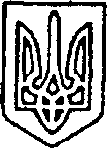 Особа, що веде прийомпосадаДень прийомуЧас прийомуЛозінська Вікторія Валентинівнаначальник відділу освітипонеділок8.00-17.00